П О С Т А Н О В Л Е Н И Е	В соответствии с Решением Городской Думы Петропавловск-Камчатского городского округа от 31.10.2013 № 145-нд «О наградах и почетных званиях Петропавловск-Камчатского городского округа»,     Постановлением Главы Петропавловск-Камчатского городского округа от 31.10.2013 № 165 «О представительских расходах и расходах, связанных с приобретением подарочной и сувенирной продукции в Городской Думе Петропавловск-Камчатского городского округа»,     ПОСТАНОВЛЯЮ:за многолетний добросовестный труд, высокий уровень профессионализма, внимание и заботу о здоровье горожан и в честь профессионального праздника День медицинского работника:  Наградить Почетной грамотой Главы Петропавловск-Камчатского городского округа сотрудников Филиала № 2 ФГКУ «1477 Военно-морской клинический госпиталь» Министерства обороны Российской Федерации:Объявить Благодарность Главы Петропавловск-Камчатского городского округа сотрудникам Филиала № 2 ФГКУ "1477 Военно-морской клинический госпиталь" Министерства обороны Российской Федерации:Вручить цветы.ГлаваПетропавловск-Камчатскогогородского округа                                                                           К.Г. Слыщенко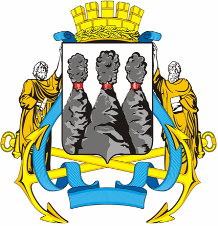 ГЛАВАПЕТРОПАВЛОВСК-КАМЧАТСКОГОГОРОДСКОГО ОКРУГА« 17 » июня 2015 г. № 71О награждении сотрудников Филиала № 2 ФГКУ «1477 Военно-морской клинический госпиталь» Министерства обороны Российской Федерации  Блинову Елену Ивановну- врача кардиологического отделения, врача-кардиолога;Шлыкову Ирину Петровну- заведующую приемным отделением, врача-терапевта.Карповой Юлии Валерьевне-  медицинской сестре отделения анестезиологии и реанимации;Костянец Елене Анатольевне- старшей медицинской сестре отделения заготовки крови СПК.